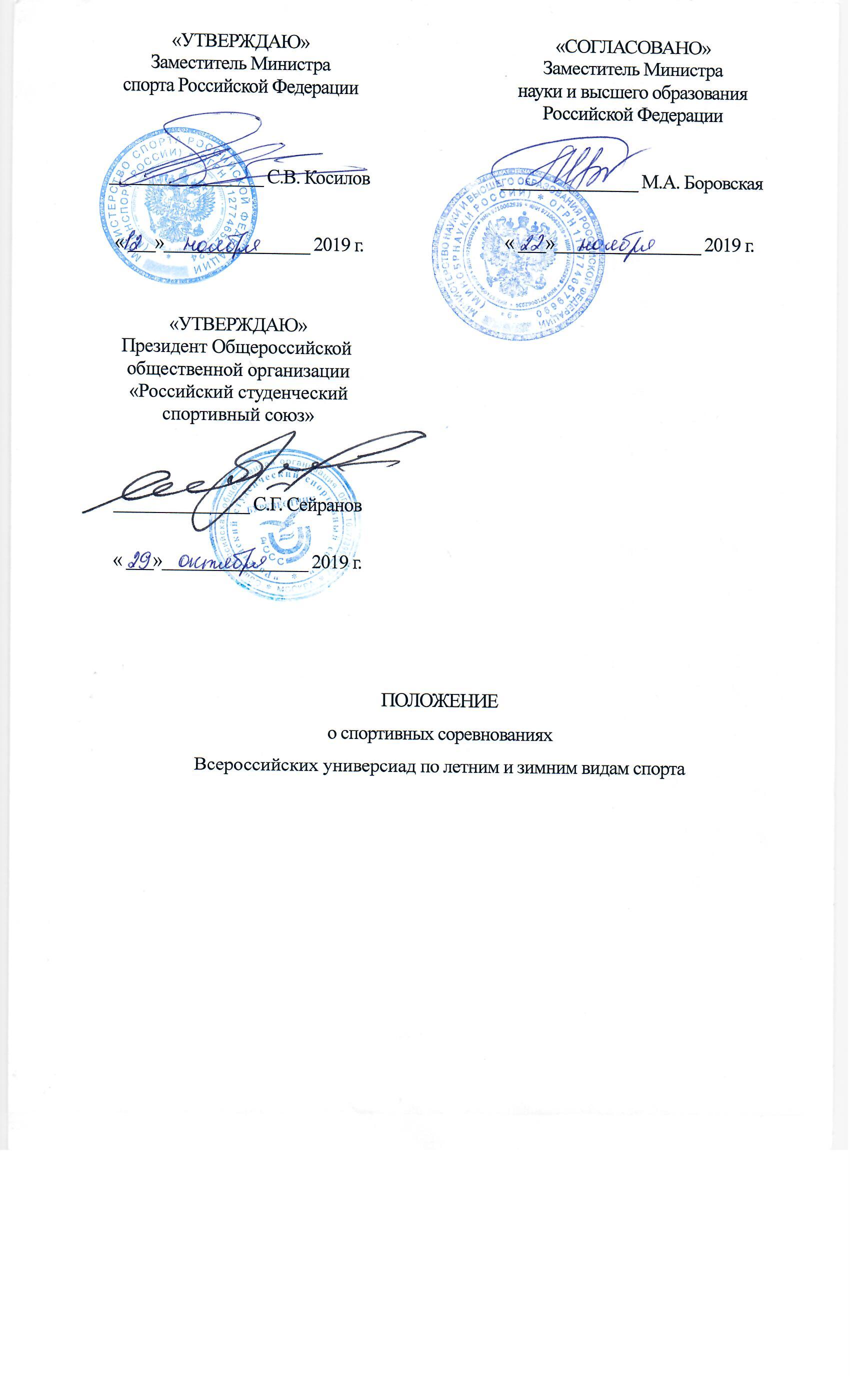 I. ОБЩИЕ ПОЛОЖЕНИЯ1.1.	Всероссийские универсиады проводятся в соответствии с распоряжением Правительства Российской Федерации от 26 сентября 2013 года № 1722-р 
«О регулярном проведении начиная с 2015 года Всероссийской спартакиады между субъектами Российской Федерации по летним и зимним видам спорта среди различных групп и категорий населения» и распоряжением Правительства Российской Федерации от 24 ноября 2015 года № 2390-р «О Перечне официальных физкультурных мероприятий и спортивных мероприятий, подлежащих обязательному ежегодному включению в Единый календарный план межрегиональных, всероссийских и международных физкультурных мероприятий 
и спортивных мероприятий, а также в планы физкультурных мероприятий 
и спортивных мероприятий субъектов Российской Федерации и муниципальных образований».Настоящее Положение о спортивных соревнованиях Всероссийских универсиад по летним и зимним видам спорта (далее – Положение) определяет периодичность, условия и порядок проведения Всероссийской зимней Универсиады и Всероссийской летней Универсиады (далее – Универсиады).Спортивные соревнования Универсиад по видам спорта, включенным 
в программу каждой Универсиады, проводятся в соответствии с правилами соревнований по видам спорта, утвержденными Министерством спорта Российской Федерации (далее – Минспорт России).1.2.	Требования настоящего Положения детализируются Регламентом соответствующих этапов каждой Универсиады (далее – Регламент).Регламент разрабатывается на каждую Универсиаду и утверждается Минспортом России и Общероссийской общественной организацией «Российский студенческий спортивный союз» (далее – РССС) в год, предшествующий году проведения соответствующей Универсиады.Регламент содержит следующую обязательную информацию:общие сведения об Универсиаде;перечень видов спорта и спортивных дисциплин, включенных в программу Универсиады;места и сроки проведения спортивных соревнований Универсиады по видам спорта, спортивным дисциплинам; требования к заявке на участие;требования к участникам и условия их допуска по видам спорта;программу проведения спортивных соревнований Универсиады по дням с указанием дня приезда и дня отъезда;условия подведения итогов по видам спорта;иные условия.1.3.	Универсиады являются комплексными спортивными мероприятиями, 
и проводятся с целью развития и популяризации видов спорта, включенных 
во всероссийский реестр видов спорта в Российской Федерации, сохранения традиций проведения комплексных спортивных мероприятий для студенческой молодежи, повышения уровня физической подготовленности и спортивного мастерства российских спортсменов.Задачами проведения Универсиад являются:пропаганда физической культуры, спорта и здорового образа жизни среди студенческой молодежи;гражданское и патриотическое воспитание студенческой молодежи;приобретение спортсменами соревновательного опыта;повышение уровня физкультурно-спортивной работы в образовательных организациях высшего образования;выявление сильнейших спортсменов и их подготовка для участия 
в международных соревнованиях (студенческих чемпионатах мира, Европы 
и Всемирных универсиадах).1.4.	Периодичность проведения Универсиад:Всероссийская зимняя Универсиада – один раз в два года, начиная с 2022 года;Всероссийская летняя Универсиада – один раз в два года, начиная с 2022 года.1.5.	Этапность проведения Универсиад:I этап – региональные спортивные соревнования среди спортивных сборных команд образовательных организаций высшего образования (далее – образовательная организация) по видам спорта в рамках спортивных мероприятий, включенных 
в календарные планы физкультурных и спортивных мероприятий субъектов Российской Федерации; II этап (далее – Финал) – спортивные соревнования по видам спорта, указанные в Регламенте, проводимые в соответствии с настоящим Положением.II. ПРАВА И ОБЯЗАННОСТИ ОРГАНИЗАТОРОВ2.1. Общее руководство организацией Универсиад осуществляют Минспорт России при поддержке Министерства науки и высшего образования Российской Федерации (далее – Минобрнауки России), РССС, органы исполнительной власти субъектов Российской Федерации в области физической культуры и спорта, общероссийские спортивные федерации и региональные отделения РССС.Полномочия Минспорта России осуществляет Федеральное государственное бюджетное учреждение «Федеральный центр подготовки спортивного резерва» (далее – ФГБУ ФЦПСР)2.2.	Распределение иных прав и обязанностей, включая ответственность 
за причиненный вред участникам мероприятия и (или) третьим лицам, прописывается в Регламенте конкретной Универсиады.2.3.	Непосредственное проведение спортивных соревнований Универсиад возлагается:I этап – на образовательные организации субъектов Российской Федерации, органы исполнительной власти субъектов Российской Федерации в области физической культуры и спорта при поддержке органов исполнительной власти субъектов Российской Федерации, осуществляющих управление в области образования, региональные отделения РССС и региональные спортивные федерации;Финал – на органы исполнительной власти субъектов Российской Федерации 
в области физической культуры и спорта при поддержке органов исполнительной власти субъектов Российской Федерации, осуществляющих управление в области образования, общероссийские спортивные федерации, региональные отделения РССС по месту проведения спортивных соревнований, проводящие организации, назначенные органом исполнительной власти субъекта Российской Федерации 
в области физической культуры и спорта (далее – организатор), главные судейские коллегии Универсиад и судейские коллегии по видам спорта.2.4.	Главный судья Универсиады, главный секретарь Универсиады, входящие 
в состав главной судейской коллегии Универсиады, утверждаются Минспортом России по представлению ФГБУ ФЦПСР на основании рекомендаций РССС.Составы судейских коллегий на Финале по видам спорта формируются 
на основании списков спортивных судей, представленных общероссийскими спортивными федерациями в соответствии с квалификационными требованиями 
к спортивным судьям по видам спорта, утвержденными приказами Минспорта России и утверждаются ФГБУ ФЦПСР.2.5.	Главная судейская коллегия Универсиады осуществляет общее руководство судейством спортивных соревнований по видам спорта, рассматривает и выносит решение по направленным в адрес главной судейской коллегии Универсиады протестам и апелляциям, связанным с нарушениями настоящего Положения 
и Регламента.2.5.1. Главная судейская коллегия Универсиады обязана:соблюдать настоящее Положение и Регламент;рассматривать и выносить решения по направленным в ее адрес протестам 
и апелляциям в минимальный срок, необходимый для принятия соответствующего решения;в своей работе взаимодействовать с главными судейскими коллегиями 
по видам спорта.2.5.2. Главная судейская коллегия Универсиады имеет право:требовать документального подтверждения фактов, изложенных 
в протестах и апелляциях;ходатайствовать об отстранении от исполнения обязанностей спортивных судей из состава судейских коллегий по видам спорта;отказать в рассмотрении протестов и апелляций в случае нарушения порядка и срока их подачи.2.5.3. Главная судейская коллегия Универсиады не рассматривает протесты
 и апелляции на решения судейских коллегий по видам спорта, которые относятся 
к определению результатов спортивных соревнований, а также любые протесты, поданные с нарушениями порядка и срока, установленного настоящим Положением и/или Регламентом.III. ОБЕСПЕЧЕНИЕ БЕЗОПАСНОСТИ УЧАСТНИКОВ И ЗРИТЕЛЕЙ, МЕДИЦИНСКОЕ ОБЕСПЕЧЕНИЕ И АНТИДОПИНГОВОЕ ОБЕСПЕЧЕНИЕ 3.1.	Спортивные соревнования Универсиад проводятся на объектах спорта, включенных во Всероссийский реестр объектов спорта в соответствии 
с Федеральным законом от 4 декабря 2007 года № 329-ФЗ «О физической культуре 
и спорте в Российской Федерации».3.2.	Обеспечение безопасности участников и зрителей на спортивных соревнованиях Универсиад осуществляется согласно требованиям, утвержденным постановлением Правительства Российской Федерации от 18 апреля 2014 года 
№ 353 «Об утверждении Правил обеспечения безопасности при проведении официальных спортивных соревнований».3.3.	В соответствии с правилами видов спорта, включенных в программу Универсиад, участие спортсменов в спортивных соревнованиях осуществляется только при наличии полиса страхования жизни и здоровья от несчастных случаев, который представляется в комиссию по допуску участников (далее – комиссия 
по допуску) на каждого спортсмена.Страхование спортсменов для участия в спортивных соревнованиях Универсиад может производиться как за счет бюджетных, так и внебюджетных средств в соответствии с законодательством Российской Федерации и субъектов Российской Федерации.3.4.	Допуск спортсменов к спортивным соревнованиям Универсиад и оказание скорой медицинской помощи осуществляется в соответствии с  приказом Министерства здравоохранения Российской Федерации от 1 марта 2016 года № 134 н «О Порядке организации оказания медицинской помощи лицам, занимающимся физической культурой и спортом (в том числе при подготовке и проведении физкультурных мероприятий и спортивных мероприятий), включая порядок медицинского осмотра лиц, желающих пройти спортивную подготовку, заниматься физической культурой и спортом в организациях и (или) выполнить нормативы испытаний (тестов) Всероссийского физкультурно-спортивного комплекса «Готов к труду и обороне».3.5.	Антидопинговое обеспечение спортивных соревнований Универсиад осуществляется в соответствии с утвержденным приказом Минспорта России 
от 9 августа 2016 года № 947 «Об утверждении общероссийских антидопинговых правил».IV. ТРЕБОВАНИЯ К УЧАСТНИКАМ И УСЛОВИЯ ИХ ДОПУСКА4.1.	В спортивных соревнованиях Универсиад принимают участие спортивные сборные команды образовательных организаций, в состав которых входят следующие участники: руководитель команды, спортсмены, тренеры и иные специалисты.	В случае отсутствия руководителя в составе спортивной сборной команды образовательной организации на спортивных соревнованиях Универсиады, его полномочия исполняет тренер.4.2.	В спортивных соревнованиях Универсиад принимают участие студенты, аспиранты и выпускники года, предшествующего году проведения соответствующей Универсиады, очной формы обучения образовательной организации, обучающиеся (обучавшиеся) по программам высшего профессионального образования независимо от их гражданства и имеющие спортивную квалификацию в соответствии с Единой всероссийской спортивной классификацией (далее – ЕВСК) не ниже 3 спортивного разряда, если иное не указано в Регламенте (далее – спортсмены).4.2.1.	На всех этапах Универсиад спортсмен имеет право выступать только 
за спортивную сборную команду одной образовательной организации.4.2.2.	Спортсмены филиалов образовательных организаций, расположенные
в субъектах Российской Федерации не по месту расположения образовательной организации (далее – филиал), должны входить в состав спортивной сборной команды филиала. 	В случае, если филиал не принимает участие в Универсиаде, то спортсмен может войти в состав спортивной сборной команды образовательной организации для участия на всех этапах Универсиады.4.2.3.	В видах спорта (спортивных дисциплинах), в которых участвуют пары, группы, экипажи, команды (далее – команда), участие в одной команде спортсменов из разных образовательных организаций или филиалов не допускается.4.3.	Требования к допуску спортсменов по полу, возрасту, весу, квалификации, наличию спортивного инвентаря, его метрологическим характеристикам и иные требования, обусловленные особенностями вида спорта, конкретизируется 
в соответствующих Регламентах.4.4.	Возраст спортсмена не должен превышать 25-ти лет на 1 января года проведения соответствующей Универсиады.4.5.	Спортсмен, входящий в состав спортивной сборной команды образовательной организации или филиала должен быть зачислен в данную образовательную организацию или филиал не позднее 15 сентября года, предшествующего году проведения соответствующей Универсиады, если иное не указано в Регламенте.4.6.	К спортивным соревнованиям Финала допускаются спортивные сборные команды образовательных организаций и филиалов по квоте, определенной совместным решением РССС с общероссийской спортивной федерацией 
и студенческой спортивной лигой по данному виду спорта с учетом результатов, показанных на всероссийских соревнованиях среди студентов и подтверждения участия от образовательных организаций и филиалов, если иное не указано 
в Регламенте.Дополнительно к участию в Финале по видам спорта допускается спортивная сборная команда образовательной организации или филиала, на территории которого проводятся данные спортивные соревнования.4.7.	Все участники Финала должны иметь единую спортивную соревновательную 
и парадную форму с символикой своей образовательной организации 
и наименованием субъекта Российской Федерации, а спортсмены – личный спортивный инвентарь и оборудование.4.8.	Основанием для командирования спортивной сборной команды образовательной организации или филиала на Финал является вызов ФГБУ ФЦПСР, оформленный на основании официальных списков участников согласно п.4.6 настоящих Правил и направленный в адрес органа исполнительной власти субъекта Российской Федерации в области физической культуры и спорта в соответствии 
с настоящим Положением и Регламентом.V. ЗАЯВКИ НА УЧАСТИЕ5.1.	Орган исполнительной власти субъекта Российской Федерации 
в области физической культуры и спорта, непосредственно проводящий Финал, создает комиссии по допуску по видам спорта.5.2.	В состав комиссии по допуску входят: главный судья или заместитель главного судьи соревнований по виду спорта, главный секретарь или его заместитель, представитель Организатора, главный врач соревнований, представитель ФГБУ ФЦПСР (по согласованию), один из которых назначается председателем комиссии 
по допуску. 5.3.	Руководителем спортивной сборной команды образовательной организации или филиала в комиссию по допуску подается:официальная заявка спортивной сборной команды образовательной организации или филиала (по форме согласно Приложению №1) с указанием 
в таблице полного состава участников (руководитель команды, спортсмены, тренеры и иные специалисты), подписанная руководителем органа исполнительной власти субъекта Российской Федерации в области физической культуры и спорта, ректором образовательной организации либо директором филиала и врачом медицинского учреждения;вызов ФГБУ ФЦПСР (копия);документы в соответствии с пунктом 5.4. настоящего Положения.5.4. К официальной заявке прилагаются следующие документы на каждого участника:документ, удостоверяющий личность – паспорт гражданина Российской Федерации или паспорт гражданина Российской Федерации, удостоверяющий личность гражданина Российской Федерации за пределами территории Российской Федерации; для иностранных граждан – паспорт, удостоверяющий личность гражданина за пределами территории Российской Федерации и документ
 о регистрации на территории Российской Федерации;зачетная книжка, оформленная в установленном порядке для студентов 
или заверенная в установленном порядке копия диплома об окончании данной образовательной организации для выпускников;удостоверение аспиранта (слушателя) очной формы обучения или справка 
с печатью профильного подразделения образовательной организации (в случае отсутствия удостоверения);зачетная классификационная книжка спортсмена или удостоверение мастера спорта России, мастера спорта России международного класса;оригинал договора (страхового полиса) о страховании жизни 
и здоровья от несчастных случаев;полис обязательного медицинского страхования;полис страхования гражданской ответственности за вред, причиненный третьим лицам, в случае если такое требование содержится в Регламенте;согласие на обработку персональных данных по форме, установленной 
Приложением № 2, на каждого участника спортивной сборной команды образовательной организации или филиала, включая руководителя команды, спортсменов, тренеров и иных специалистов.5.5.	Медицинский работник, в случае включения его в состав спортивной сборной команды образовательной организации, представляет в комиссию по допуску действующий медицинский сертификат и документы, подтверждающие его медицинское образование и квалификацию.5.6.	Решение комиссии по допуску на участие спортивной сборной команды образовательной организации по виду спорта (по форме согласно Приложению № 3) утверждается председателем комиссии по допуску и подписывается главным судьей по виду спорта.5.7.	Протест на решение комиссии по допуску может быть подан руководителем спортивной сборной команды образовательной организации в комиссию по допуску до начала спортивных соревнований Универсиады и должен быть рассмотрен 
до начала спортивных соревнований Универсиады.5.8.	Протест на решение по соблюдению настоящего Положения и Регламента 
в ходе спортивных соревнований может быть подан руководителем спортивной сборной команды образовательной организации в главную судейскую коллегию 
по виду спорта.В случае отклонения протеста руководитель спортивной сборной команды образовательной организации может подать апелляцию в главную судейскую коллегию Универсиады. Апелляция подается в письменном виде по факсу или 
по электронной почте в день вынесения решения по протесту.5.9.	Решение главной судейской коллегии Универсиады является окончательным.5.10.	Протесты на решение комиссии по допуску, поданные в ходе спортивных соревнований Универсиады, а также протесты на решение по соблюдению настоящего Положения и Регламента, поданные после окончания спортивных соревнований и утверждения результатов, не рассматриваются.VI. ПРОГРАММА СПОРТИВНЫХ СОРЕВНОВАНИЙ6.1.	Программа проведения спортивных соревнований I этапа определяется региональным советом ректоров и региональным отделением РССС с учетом видов спорта, включенных в программу Универсиады.6.2.	Программа проведения спортивных соревнований Финала по видам спорта определяется Регламентом и включает торжественные церемонии открытия 
и закрытия Универсиады, а также культурно-массовые мероприятия и предполагает участие руководителей команд, спортсменов, тренеров и специалистов в указанных мероприятиях.VII. УСЛОВИЯ ПОДВЕДЕНИЯ ИТОГОВ7.1.	Спортивные соревнования Универсиад проводятся: на I этапе с подведением итогов личного и командного первенства, а на Финале с подведением итогов личного, командного и общекомандного первенства.7.2.	На спортивных соревнованиях Финала определяются:места, занятые всеми спортсменами в каждом виде программы (спортивной дисциплине) по видам спорта;места, занятые спортивными сборными командами образовательных организаций в командном первенстве по каждому виду спорта;места, занятые спортивными сборными командами образовательных организаций в общекомандном первенстве по всем видам спорта;места, занятые субъектами Российской Федерации в общекомандном первенстве по всем видам спорта.7.2.1.	Итоги личного первенства в каждом виде программы (спортивной дисциплине) определяются в соответствии с правилами вида спорта, утвержденными Минспортом России.В случае равенства результатов у двух и более спортсменов (команд), если правила вида спорта не дают возможности определить место спортсмена (команды), всем им присваивается одинаковое (высшее) место. Места остальным участникам (командам) определяются так, как если бы не было совмещения мест.7.2.2.	Итоги командного первенства среди спортивных сборных команд образовательных организаций в виде спорта определяются в соответствии с разделом II Регламента.7.2.3.	Итоги общекомандного первенства среди спортивных сборных команд образовательных организаций определяются по наибольшей сумме очков, начисленных по таблице за места, занятые спортивной сборной командой образовательной организации в видах спорта.7.2.4. Итоги общекомандного первенства среди субъектов Российской Федерации определяются по наибольшей сумме очков, начисленных по таблице за места, занятые спортивными сборными командами образовательных организаций субъекта Российской Федерации в видах спорта.ТаблицаТаблица начисления очков для определения мест в общекомандном первенстве среди спортивных сборных команд образовательных организаций и среди субъектов Российской Федерации* за места с 17-го и ниже спортивные сборные команды образовательных организаций, либо субъекты Российской Федерации получают по одному очку. 7.2.5. При определении мест в общекомандном первенстве, в случае равенства очков у двух и более спортивных сборных команд образовательных организаций, либо субъектов Российской Федерации, места среди них распределяются по наибольшей сумме первых, вторых и т.д. мест командного первенства в видах спорта. При равенстве и этих показателей первенство определяется по наибольшему количеству первых, вторых и т.д. мест, занятых спортсменами данной образовательной организацией, либо данного субъекта Российской Федерации на спортивных соревнованиях Универсиады.7.3.	Для участия в Финале, органам исполнительной власти субъектов Российской Федерации в области физической культуры и спорта необходимо не позднее: для зимних Универсиад 15 января; для летних Универсиад 15 мая года проведения соответствующей Универсиады, направить по электронной почте universiada2020@mail.ru подтверждение участия (Приложение № 4) с указанием спортивных сборных команд образовательных организаций и количественного состава участников по видам спорта.	Субъекты Российской Федерации, подавшие подтверждение участия (Приложение № 4) позднее сроков, установленных п. 7.3. настоящего Положения, либо исправленное и/или дополненное, на участие в Финале не рассматриваются, соответственно спортивная сборная команда образовательной организации 
к спортивным соревнованиям не допускается.7.4.	План приезда – отъезда спортивной сборной команды образовательной организации на спортивные соревнования Финала (по форме согласно Приложению № 5) должен быть направлен руководителем команды организатору по месту проведения спортивных соревнований Универсиады не позднее, чем за 20 дней 
до начала спортивных соревнований (контакты ответственных за размещение 
на местах проведения спортивных соревнований, а также адрес электронной почты будут указаны в вызове ФГБУ ФЦПСР).7.5.	Отчет о проведении I этапа и протоколы по видам спорта, входящих 
в программу Универсиады (Приложение № 6) направляются по электронной почте universiada2020@mail.ru в течение 3-х дней после окончания спортивных соревнований.7.6.	Отчет главной судейской коллегии по виду спорта о проведении спортивных соревнований Финала (Приложение № 7), протоколы спортивных соревнований 
и копии именных заявок спортивных сборных команд образовательных организаций представляются в день окончания спортивных соревнований в главную судейскую коллегию Универсиады по электронной почте spartakiada@fcpsr.ru, а оригиналы 
и отчет о спортивных соревнованиях в полном объеме в трехдневный срок направляется в ФГБУ ФЦПСР по адресу: 105064, г. Москва, ул. Казакова, д.18, стр.8., каб. № 33.7.7.	Главная судейская коллегия по виду спорта в период проведения Финала 
по электронной почте spartakiada@fcpsr.ru представляет в главную судейскую коллегию Универсиады:в день приезда – решение комиссии по допуску (Приложение №3);ежедневно – текущие результаты (протоколы) спортивных соревнований;в день окончания спортивных соревнований – отчет главной судейской коллегии по виду спорта (по форме согласно Приложению № 7) и итоговые результаты (протоколы) спортивных соревнований, подписанные главным судьей 
и главным секретарем по виду спорта.VIII. НАГРАЖДЕНИЕ8.1.	Спортсмены, занявшие первые места на Финале, награждаются памятными призами, медалями и дипломами Минспорта России.8.2.	Спортсмены, занявшие вторые и третьи места на Финале, награждаются медалями и дипломами Минспорта России.8.3.	Спортивные сборные команды образовательных организаций в командных игровых видах спорта, занявшие первые, вторые и третьи места на Финале, награждаются памятными кубками Минспорта России, а спортсмены команд – медалями и дипломами Минспорта России.8.4.	Спортивные сборные команды образовательных организаций, занявшие первые, вторые и третьи места в командном первенстве на Финале, награждаются памятными кубками Минспорта России.8.5.	Спортивные сборные команды образовательных организаций, занявшие первые, вторые и третьи места в общекомандном первенстве на Финале, награждаются памятными кубками Минспорта России.8.6.	Субъекты Российской Федерации, занявшие первые, вторые и третьи места 
в общекомандном первенстве на Финале, награждаются памятными кубками Минспорта России.8.7.	Тренеры победителей Универсиад во всех видах программы награждаются дипломами Минспорта России. 8.8.	Всем участникам Финала вручается сувенирная продукция Минспорта России (по согласованию).IX. ФИНАНСОВЫЕ УСЛОВИЯ9.1.	Финансовое обеспечение I этапа осуществляется за счет средств бюджетов субъектов Российской Федерации, бюджетов муниципальных образований, а также внебюджетных источников финансирования.9.2.	Финансовое обеспечение Финала осуществляется Минспортом России за счет средств федерального бюджета в соответствии с порядком финансирования, утвержденным приказом Минспорта России от 30 марта 2015 года № 283 
«Об утверждении норм расходов средств на проведение физкультурных мероприятий и спортивных мероприятий, включенных в единый календарный план межрегиональных, всероссийских и международных физкультурных мероприятий и спортивных мероприятий».Дополнительное финансовое обеспечение, связанное с организационными расходами по подготовке и проведению Финала, осуществляется за счет средств бюджетов субъектов Российской Федерации, бюджетов муниципальных образований, а также внебюджетных источников финансирования.9.3.	Страхование участников спортивных соревнований на всех этапах Универсиад обеспечивается за счет средств командирующих организаций.9.4.	Проезд спортивных сборных команд образовательных организаций на Финале до места проведения спортивных соревнований и обратно обеспечивают командирующие организации.9.5.	Расходы по оплате питания, проживания, суточных в пути и проезда до места проведения спортивных соревнований и обратно официальных и иных лиц, 
не входящих в составы спортивных сборных команд образовательных организаций, обеспечиваются за счет командирующих организаций.Место12345678910Очки171615141312111098Место11121314151617*Очки7654321